AGENDA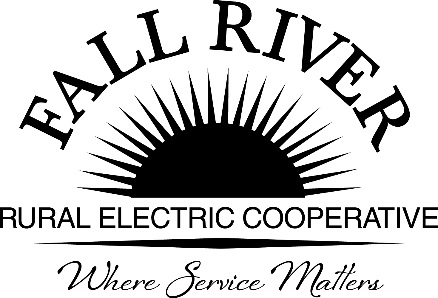 January 24, 2022Fall River Rural Electric Cooperative, Inc. Board of Directors		Regular Board MeetingAshton Main Office1150 N 3400 EAshton, ID 83420Start Time:  10:00 a.m. *Items that need action taken.  Stop Time: 4:00 p.m.Click on the blue boxes below to access “go to” links for items included in packet.10:00 a.m.	1.	Preliminary Call to Order			Determination of Quorum			Invocation – Jodi Stiehl			Pledge of Allegiance10:05 a.m.	2.	*Approval of Agenda (Included in packet)10:07 a.m.	3.	* Approval of Minutes for December 20, 2021 (Included in packet)10:10 a.m. 	4. 	Claire Hobson, Account Executive from BPA – 2021 highlights andBPA’s focus for the future. 10:40 a.m. 	5.	Member Comments –	Jared Bigelow – Conservation Measures and Appreciation (Included in packet)Reed Miller – Rate Decrease???  (Included in packet)10:35 a.m.	6.	Financial & Statistical Reports *December 31, 2021, Financial Reports (Included in packet)Field Audit to Begin February 1st for Three Days10:45 a.m.	7.	Cooperative Business……………….............................................. Policy Review and Approval*GP #503 Information to the Members (Included in packet)*GP #607 Work Rules (Included in packet)*GP #616 Employee Classification & Length of Service (Included in packet)Annual Review of Policies:GP 102 Directors DutiesGP 309 Allocation/Retirement Patronage CapitalGP 314 Retirement of Decedents Capital CreditGP 420 Purchase & Wheeling of Power from SM. GeneratorsGP 502 Member Data Privacy-Red FlagGP 603 Equal Employment OpportunityGP 605 Whistle BlowerGP 625 Prohibition on Discrimination. Harassment and RetaliationRoberts Rules Refresher and Discussion (Included in packet)Fall River Energy Expo - Annual Member Meeting PreparationsHigh Level Recap of an In-person Hybrid and Virtual Annual Meeting (Included in packet)* Nominating Committee Potential Member List – Names to Remove and Add (Included in packet)Annual Meeting Deadline Dates (Included in packet)Board Terms Summary (Included in packet)ACRE Contributions – Board & Management (Included in packet)ACRE Contribution Form (Included in packet)Pre-Audit Conference Call Summary – Anna LindstedtICUA Legislative Conference discussion and reportsCoBank Director Election (Included in packet)*Northwest River Partners Letter & request (Included in packet)NW favorable View of Hydro – River Partners polling improvements after most recent Campaign (Included in packet) Noon – Lunch Provided8.	Cooperative Reports Board Reports to include meetings attended; interesting industry articles; and trends to discuss9.	*Approval of Consent Agenda (Included in packet)(All matters listed within the Consent Agenda have been distributed to each member of the Board of Directors for reading and study will be considered routine and will be enacted by one motion of the Board. If separate discussion is desired, that item may be removed from the Consent Agenda and placed on the regular agenda by request. Directors please call prior to the meeting.)Approval of Expense VouchersNew Memberships Purchase of Power Agreements Check Report  Safety Report  Early Retirement of Patronage Capital 1:30 p.m.   	10.	Executive Session ………………......................................................PersonnelBusiness Confidential Legal Updates ______________________________________________________________________________2:30 p.m.	11.	Management Discussion Items ……………...............................................PNGC RFP Update (Included in packet)Wholesale Power Markets (Refer to Management Report)2021 Internal Audit Summary (Included in packet)2022 Insurance Coverage and Costs (Included in packet)Battery Back Up for IT and other Critical Systems (Included in packet)Scholarships Recap and Timeline (Included in packet)Stuff the Truck resultsWyoming PSC Signed Tariff Sheets (Included in packet) Hydro Facilities Update – Reference Management ReportIsland Park  BuffaloFelt Operating Statement Chester Update Donations (Included in packet)Fall River’s Management Report (Included in packet)12.	Reports Board Committees, Meetings, & Member CommentsExecutive Committee Chairman, Dede DraperAdministrative Committee Chair, Jeff KeayEngineering & Operations, Brent RobsonFinance Chairman, Anna LindstedtPolicy Committee Chairman, Doug Schmier Attorney Rigby’s Report 3:30 p.m.  	13.    2022 Calendar Jan 24	Board/Propane Shareholder MtgFeb 7	ICUA Exec CommFeb 15	Propane Board MeetingFeb 17	ICUA Board MtgFeb 21	President’s Day (Closed)Feb 28	Admin Comm/Board/HH MtgMarch 7-9	NRECA PowerXchange – Nashville TNMarch 15	Propane BoardMarch 17	ICUA BOD MtgMarch 28	Policy Comm/Board/HH MtgApril 2-5	NRECA Directors Conference - Austin TXMay 1-3	NRECA Legislative Conference – DCMay 22-25	NWPPA Annual MtgJune 11	Fall River Energy Expo – Teton High SchoolJune 27-29	NRECA Board MtgJuly 12-14	MECA Summer Board Mtg - EurekaJuly 22-26	NRECA Summer School Directors-Salt Lake4:00 p.m.	14.	Adjournment	FYI........................................................................................... (Included in packet)Thank You’s Articleshttps://www.utilitydive.com/spons/for-co-ops-and-munis-how-early-is-too-early-for-next-gen-grid-investments/608701/ 